KONTRAK BELAJARSetiap individu layak diperlakukan tanpa diskrimininasi baik secara gender, orientasi seksual, suku, agama, ras dan kategorisasi apapun.Sesuai peraturan akademik, maksimal keterlambatan 15 menit. Lebih dari 15 menit terlambat, boleh masuk tetapi tidak tercatat hadir.Sesuai peraturan akademik, absensi maksimal 4 kali. HP di-silent/ divibrate. SMS/BBM diperkenankan tapi tidak boleh terus menerus.Terima panggilan telpon dilakukan di luar kelas, sebelumnya minta izin terlebih dahulu.Angkat tangan jika ingin berbicara di dalam kelas. setiap orang mendengarkan pendapat orang lain sehingga bergiliran kalau mau berbicara. Dengan semangat saling menghormati, maka bercanda tidak boleh menghina atau merendahkan.Minum dan makan permen dapat dilakukan di kelasAngkat tangan apabila ingin ke toilet.Komunikasi antara dosen dan mahasiswa dilakukan secara tertulis via email ke gita.soerjoatmodjo@upj.ac.id  Issue/Revisi: A0: A0TanggalTanggal: 12 Januari 2019Mata Kuliah: Psikologi Kewirausahaan: Psikologi KewirausahaanKode MKKode MK:  PSY-210Rumpun MK: Mata Kuliah Wajib: Mata Kuliah WajibSemesterSemester:  4Dosen Pengampu: Gita Soerjoatmodjo: Gita SoerjoatmodjoBobot (sks)Bobot (sks):  3 sksa/n: Dosen Pengampu 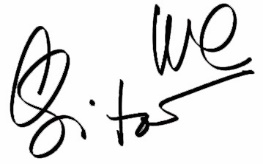 a/n: Dosen Pengampu KaprodiKaprodiDekan 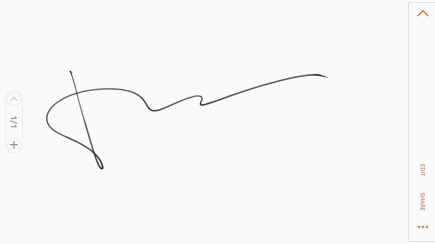 Dekan RENCANA PEMBELAJARAN SEMESTERRENCANA PEMBELAJARAN SEMESTERRENCANA PEMBELAJARAN SEMESTERRENCANA PEMBELAJARAN SEMESTERCapaian Pembelajaran (CP)CPL - PRODICPL - PRODICPL - PRODICapaian Pembelajaran (CP)S10Menunjukkan sikap bertanggung jawab atas pekerjaan di bidang keahliannya secara mandiriMenunjukkan sikap bertanggung jawab atas pekerjaan di bidang keahliannya secara mandiriCapaian Pembelajaran (CP)P1Menguasai terminologi dasar konsep dan teori psikologi untuk mengevaluasi perilaku dan proses mental individuMenguasai terminologi dasar konsep dan teori psikologi untuk mengevaluasi perilaku dan proses mental individuCapaian Pembelajaran (CP)P3Menguasai aplikasi dari prinsip psikologis dan ilmu lain yang berhubungan dengan sikap dan perilakuMenguasai aplikasi dari prinsip psikologis dan ilmu lain yang berhubungan dengan sikap dan perilakuCapaian Pembelajaran (CP)KU1Mampu menerapkan pemikiran logis, kritis, sistematis dan inovatif dalam konteks pengembangan atau implementasi IPTEK yang memperhatikan dan menerapkan nilai humaniora yang sesuai dg bidang keahlianMampu menerapkan pemikiran logis, kritis, sistematis dan inovatif dalam konteks pengembangan atau implementasi IPTEK yang memperhatikan dan menerapkan nilai humaniora yang sesuai dg bidang keahlianCapaian Pembelajaran (CP)KU5Mampu bertanggung jawab atas hasil kerja kelompok dan menyelesaikan pekerjaan di bawah tanggung jawabanyaMampu bertanggung jawab atas hasil kerja kelompok dan menyelesaikan pekerjaan di bawah tanggung jawabanyaCapaian Pembelajaran (CP)KU7Mampu melakukan pembelajaran secara mandiriMampu melakukan pembelajaran secara mandiriCapaian Pembelajaran (CP)KU8Mampu mendokumentasikan, menyimpan, mengamankan dan menemukan kembaliMampu mendokumentasikan, menyimpan, mengamankan dan menemukan kembaliCapaian Pembelajaran (CP)KK7Mudah menyesuaikan diri dengan orang lain dan tugas baru serta memiliki kemauan belajarMudah menyesuaikan diri dengan orang lain dan tugas baru serta memiliki kemauan belajarCapaian Pembelajaran (CP)CP-MKCP-MKCP-MKCapaian Pembelajaran (CP)M1Mahasiswa mampu menjelaskan teori dan prinsip (S10, P1, P3)Mahasiswa mampu menjelaskan teori dan prinsip (S10, P1, P3)Capaian Pembelajaran (CP)M2Mahasiswa mampu menerapkan teori dan prinsip ke dalam kasus keseharian (KU1, KU5, KU7, KK7)Mahasiswa mampu menerapkan teori dan prinsip ke dalam kasus keseharian (KU1, KU5, KU7, KK7)Capaian Pembelajaran (CP)M3Mahasiswa mampu menyusun tulisan ilmiah sesuai dengan kaidah akademik (KU8, KK7)Mahasiswa mampu menyusun tulisan ilmiah sesuai dengan kaidah akademik (KU8, KK7)Deskripsi Singkat MKMata kuliah ini memperkenalkan tentang perilaku kewirausahaan ditinjau dari perspektif ilmu psikologi. Aspek kewirausahaan dipelajari dalam lingkup aspek habituasi, hereditas, kepribadian, kognisi, sikap, motivasi, kompetensi, kepemimpinan, profil resiko, peran budaya, dll dalam kaitannya terhadap pembangunan jiwa kewirausahaan.Mata kuliah ini memperkenalkan tentang perilaku kewirausahaan ditinjau dari perspektif ilmu psikologi. Aspek kewirausahaan dipelajari dalam lingkup aspek habituasi, hereditas, kepribadian, kognisi, sikap, motivasi, kompetensi, kepemimpinan, profil resiko, peran budaya, dll dalam kaitannya terhadap pembangunan jiwa kewirausahaan.Mata kuliah ini memperkenalkan tentang perilaku kewirausahaan ditinjau dari perspektif ilmu psikologi. Aspek kewirausahaan dipelajari dalam lingkup aspek habituasi, hereditas, kepribadian, kognisi, sikap, motivasi, kompetensi, kepemimpinan, profil resiko, peran budaya, dll dalam kaitannya terhadap pembangunan jiwa kewirausahaan.Materi Pembelajaran/Pokok BahasanEntrepreneurship as an Area of Psychology Study: An IntroductionEntrepreneurship: A Process PerspectiveBorn to Be an Entrepreneur? Revisiting the Personality Approach to EntrepreneurshipEntrepreneurs’ CompetenciesEntrepreneurial MotivationEntrepreneur as Organizational Products RevisitedCognition and Capabilities in Entrepreneurial VenturesThe Psychological Actions and Entrepreneurial Success: An Action Theory ApproachEntrepreneurship and LeadershipEducation and Training in EntrepreneurshipIntrapreneurship and InnovationEntrepreneurship as an Area of Psychology Study: An IntroductionEntrepreneurship: A Process PerspectiveBorn to Be an Entrepreneur? Revisiting the Personality Approach to EntrepreneurshipEntrepreneurs’ CompetenciesEntrepreneurial MotivationEntrepreneur as Organizational Products RevisitedCognition and Capabilities in Entrepreneurial VenturesThe Psychological Actions and Entrepreneurial Success: An Action Theory ApproachEntrepreneurship and LeadershipEducation and Training in EntrepreneurshipIntrapreneurship and InnovationEntrepreneurship as an Area of Psychology Study: An IntroductionEntrepreneurship: A Process PerspectiveBorn to Be an Entrepreneur? Revisiting the Personality Approach to EntrepreneurshipEntrepreneurs’ CompetenciesEntrepreneurial MotivationEntrepreneur as Organizational Products RevisitedCognition and Capabilities in Entrepreneurial VenturesThe Psychological Actions and Entrepreneurial Success: An Action Theory ApproachEntrepreneurship and LeadershipEducation and Training in EntrepreneurshipIntrapreneurship and InnovationPustakaUtamaUtamaUtamaPustakaBaum, J. R., Frese, M., & Baron, R. (2007). The psychology of entrepreneurship. New Jersey: Lawrance Erlbaum.Baum, J. R., Frese, M., & Baron, R. (2007). The psychology of entrepreneurship. New Jersey: Lawrance Erlbaum.Baum, J. R., Frese, M., & Baron, R. (2007). The psychology of entrepreneurship. New Jersey: Lawrance Erlbaum.PustakaPendukungPendukungPendukungPustakaMedia PembelajaranPerangkat Lunak:Perangkat Lunak:Perangkat Keras:Media PembelajaranMicrosoft OfficeMicrosoft OfficeLCD ProjectorTeam Teaching---Mata Kuliah PrasyaratRANCANGAN PEMBELAJARAN SEMESTERRANCANGAN PEMBELAJARAN SEMESTERRANCANGAN PEMBELAJARAN SEMESTERRANCANGAN PEMBELAJARAN SEMESTERRANCANGAN PEMBELAJARAN SEMESTERRANCANGAN PEMBELAJARAN SEMESTERRANCANGAN PEMBELAJARAN SEMESTERMinggu ke-Sub CP-MK(Kemampuan Akhir yang Diharapkan)IndikatorKriteria & Bentuk PenilaianMetode Pembelajaran (Estimasi Waktu)Materi Pembelajaran (Pustaka)Bobot Penilaian (%)(1)(2)(3)(4)(5)(6)(7)1.Mahasiswa mampu memahami capaian pembelajaran dan kompetensi yang diharapkanMahasiswa mampu memahami kontrak belajar, gambaran perkuliahan, evaluasi pembelajaran dn referensi yang digunakanRPS yang tersedia di OCW dipahami mahasiswaKriteria: KetepatanMahasiswa mampu mengidentifikasi RPS di OCWCeramah (1 x 50’) tentang deskripsi perkuliahan Praktik (1x 50’) tentang pemanfaatan Research GateRPS di OCWBaum, J. R., Frese, M., & Baron, R. (2007). The psychology of entrepreneurship. New Jersey: Lawrance Erlbaum.2.Mahasiswa mampu memahami apa yang dimaksud dengan kewirausahaan sebagai bidang kajian psikologiMahasiswa mampu menjawab:  pertanyaan seputar kewirausahaan sebagai bidang kajian psikologiKriteria: Penguasaan dan KetepatanKriteria: KetepatanMahasiswa mampu menjawab pertanyaanCeramah (1 x 50’) tentang Bab 1 BaumBab 1 BaumGIT3.Mahasiswa mampu menjelaskan teori tentang perspektif proses dan pendekatan kepribadian dalam kewirausahaan Presentasi kelompok tentang teori tentang perspektif proses dan pendekatan kepribadian dalam kewirausahaan dapat disampaikan mahasiswaKriteria: Penguasaan dan KetepatanMahasiswa mampu mempresentasikan tentang perspektif proses dan pendekatan kepribadian dalam kewirausahaanPresentasi (1x60’) Uji Kompre (1x20’)Asistensi (1x20’) Kel 1: Bab 2 Kel 2: Bab 3  Presentasi Kelompok 20%Uji Kompre10%4.Mahasiswa mampu menjelaskan teori tentang kompetensi dan motivasi pelaku wirausahaPresentasi kelompok tentang teori tentang kompetensi dan motivasi pelaku wirausaha dapat disampaikan mahasiswaKriteria: Penguasaan dan KetepatanMahasiswa mampu mempresentasikan teori tentang kompetensi dan motivasi pelaku wirausahaPresentasi (1x60’) Uji Kompre (1x20’)Asistensi (1x20’)Kel 3: Bab 4Kel 4: Bab 5Presentasi Kelompok 20%Uji Kompre10%5Mahasiswa mampu menjelaskan tentang teori kewirausahaan sebagai produk organisasi dan kognisi serta kapasitas organisasi wirausahaPresentasi kelompok tentang teori kewirausahaan sebagai produk organisasi dan kognisi serta kapasitas organisasi wirausaha dapat disampaikan mahasiswaKriteria: Penguasaan dan KetepatanMahasiswa mampu mempresentasikan teori kewirausahaan sebagai produk organisasi dan kognisi serta kapasitas organisasi wirausaha Presentasi (1x30’) Uji Kompre (1x20’)Asistensi (1x20’)Kel 5: Bab 6Kel 6: Bab 7Presentasi Kelompok 20%Uji Kompre10% 6Mahasiswa mampu menjelaskan tentang pendekatan action theory dan kepemimpinanPresentasi kelompok tentang pendekatan action theory dan kepemimpinan dapat disampaikan mahasiswaKriteria: Penguasaan dan KetepatanMahasiswa mampu mempresentasikan teori pendekatan action theory dan kepemimpinanPresentasi (1x60’) Uji Kompre (1x20’)Asistensi (1x20’)Kel 7: Bab 8Kel 8: Bab 9Presentasi Kelompok 20%Uji Kompre10% 7Mahasiswa mampu menjelaskan tentang peran pendidikan dan pelatihan dalam kewirausahaan serta intrapreneurshipPresentasi kelompok tentang peran pendidikan dan pelatihan dalam kewirausahaan serta intrapreneurship disampaikan mahasiswaKriteria: Penguasaan dan KetepatanMahasiswa mampu mempresentasikan peran pendidikan dan pelatihan dalam kewirausahaan serta intrapreneurshipPresentasi (1x60’) Uji Kompre (1x20’)Asistensi (1x20’)Kel 9: Bab 10Kel 10: Bab 11Presentasi Kelompok 20%Uji Kompre10% 8Ujian Tengah Semester:Mahasiswa mampu mengaplikasikan teori dan prinsip kewirausahaan dalam Artikel Ilmiah PopulerArtikel Ilmiah Populer tentang teori dan prinsip kewirausahaan mampu diaplikasikan oleh mahasiswaKriteria: Penguasaan dan KetepatanMahasiswa mampu mengaplikasikan teori dan prinsip kewirausahaan untuk menyusun Artikel Ilmiah PopulerUjian Tengah Semester: Artikel Ilmiah PopulerArtikel Ilmiah Populer: 30%9Mahasiswa mampu menyusun Aneka Lampiran PKM-K Aneka Lampiran PKM-K mampu disusun mahasiswa dalam kelompokKriteria: Penguasaan dan KetepatanMahasiswa mampu menyusun aneka lampiran PKM-K sesuai panduanAsistensi (3x50’)BiodataSusunan OrganisasiSurat Pernyataan10Mahasiswa mampu menyusun Bab 1 PKM-K Pendahuluan Bab 1 PKM-K mampu disusun   mahasiswa dalam kelompokKriteria: Penguasaan dan Ketepatan: Mahasiswa mampu menyusun Bab 1 PKM-K sesuai panduanAsistensi (3x50’)Panduan PKM-K Latar BelakangRumusan MasalahTujuanLuaran dan Manfaat Manfaat Kegiatan11Mahasiswa mampu menyusun Bab 2 PKM-K Gambaran Umum Rencana Usaha Bab 2 PKM-K mampu disusun   mahasiswa dalam kelompokKriteria: Penguasaan dan Ketepatan: Mahasiswa mampu menyusun Bab 2 PKM-K sesuai panduanAsistensi (3x50’)Panduan PKM-KProspek Analisis Ekonomi12Mahasiswa mampu menyusun Bab 2 PKM-K Gambaran Umum Rencana Usaha (Harga, Tempat dan Analisis Biaya)Bab 2 PKM-K mampu disusun   mahasiswa dalam kelompokKriteria: Penguasaan dan Ketepatan: Mahasiswa mampu menyusun Bab 2 PKM-K sesuai panduanAsistensi (3x50’)Panduan PKM-K HargaTempat Analisis Biaya13Mahasiswa mampu menyusun Bab 3 PKM-K Metode Pelaksanaan (Perencanaan dan Strategi Usaha)Bab 3 PKM-K mampu disusun   mahasiswa dalam kelompokKriteria: Penguasaan dan Ketepatan: Mahasiswa mampu menyusun Bab 3 PKM-K sesuai panduanAsistensi (3x50’)Panduan PKM-K PerencanaanStrategi Usaha14Mahasiswa mampu menyusun Bab 4 PKM-K (Anggaran Biaya dan Jadwal Kegiatan) dan Lampiran (Justifikasi Anggaran Kegiatan)Bab 4 PKM-K mampu disusun   mahasiswa dalam kelompokKriteria: Penguasaan dan Ketepatan: Mahasiswa mampu menyusun Bab 4 PKM-K sesuai panduanAsistensi (3x50’)Panduan PKM-K AnggaranBiaya Jadwal KegiatanLampiran Justifikasi Anggaran Kegiatan15Mahasiswa mampu mempresentasikan Proposal PKM-KMahasiswa mampu mempresentasikan Proposal PKM-K Kriteria: Penguasaan: Mahasiswa mampu mempresentasikan Proposal PKM-KPresentasi (10’ untuk tiap kelompok) Panduan Penilaian PKM-K Presentasi Proposal PKM-K: 20%16Ujian Akhir SemesterMahasiswa mampu menyusun Proposal PKM-KMahasiswa mampu menyusun Proposal PKM-KKriteria: Penguasaan: Mahasiswa mampu menyusun Proposal PKM-KUjian Akhir Semester: Proposal PKM-K Panduan Penilaian PKM-K Proposal PKM-K: 20%RANCANGAN TUGAS MAHASISWARANCANGAN TUGAS MAHASISWARANCANGAN TUGAS MAHASISWARANCANGAN TUGAS MAHASISWARANCANGAN TUGAS MAHASISWARANCANGAN TUGAS MAHASISWARANCANGAN TUGAS MAHASISWAMata KuliahPsikologi KewirausahaanPsikologi KewirausahaanPsikologi KewirausahaanPsikologi KewirausahaanPsikologi KewirausahaanPsikologi KewirausahaanKode MKPSY 210PSY 210sks:3Semester:4Dosen PengampuGita SoerjoatmodjoGita SoerjoatmodjoGita SoerjoatmodjoGita SoerjoatmodjoGita SoerjoatmodjoGita SoerjoatmodjoBENTUK TUGASBENTUK TUGASBENTUK TUGASBENTUK TUGASBENTUK TUGASBENTUK TUGASBENTUK TUGASMahasiswa melakukan presentasi sesuai kelompok dan bab yang ditugaskan.Mahasiswa melakukan presentasi sesuai kelompok dan bab yang ditugaskan.Mahasiswa melakukan presentasi sesuai kelompok dan bab yang ditugaskan.Mahasiswa melakukan presentasi sesuai kelompok dan bab yang ditugaskan.Mahasiswa melakukan presentasi sesuai kelompok dan bab yang ditugaskan.Mahasiswa melakukan presentasi sesuai kelompok dan bab yang ditugaskan.Mahasiswa melakukan presentasi sesuai kelompok dan bab yang ditugaskan.JUDUL TUGASJUDUL TUGASJUDUL TUGASJUDUL TUGASJUDUL TUGASJUDUL TUGASJUDUL TUGASPresentasi KelompokPresentasi KelompokPresentasi KelompokPresentasi KelompokPresentasi KelompokPresentasi KelompokPresentasi KelompokSUB CAPAIAN PEMBELAJARAN MATA KULIAHSUB CAPAIAN PEMBELAJARAN MATA KULIAHSUB CAPAIAN PEMBELAJARAN MATA KULIAHSUB CAPAIAN PEMBELAJARAN MATA KULIAHSUB CAPAIAN PEMBELAJARAN MATA KULIAHSUB CAPAIAN PEMBELAJARAN MATA KULIAHSUB CAPAIAN PEMBELAJARAN MATA KULIAH Mahasiswa mampu menjelaskan teori dan prinsip (S10, P1, P3) Mahasiswa mampu menjelaskan teori dan prinsip (S10, P1, P3) Mahasiswa mampu menjelaskan teori dan prinsip (S10, P1, P3) Mahasiswa mampu menjelaskan teori dan prinsip (S10, P1, P3) Mahasiswa mampu menjelaskan teori dan prinsip (S10, P1, P3) Mahasiswa mampu menjelaskan teori dan prinsip (S10, P1, P3) Mahasiswa mampu menjelaskan teori dan prinsip (S10, P1, P3)DESKRIPSI TUGASDESKRIPSI TUGASDESKRIPSI TUGASDESKRIPSI TUGASDESKRIPSI TUGASDESKRIPSI TUGASDESKRIPSI TUGASObyek GarapanKelompok mendapatkan bab yang telah dibagi pada Rencana Pembelajaran SemesterBatasanKelompok membuat presentasi menggunakan Power Point PresentationPresentasi diunggah ke OneDrive paling lambat hari H-3 sebelum minggu presentasi jam 23:59 WIB. Jika presentasi terlambat diunggah ke OneDrive, maka skor dikurangi 10%.Presentasi disampaikan maksimal 30 menit. Jika durasi presentasi lebih dari 30 menit maka skor dikurangi 10%RelevansiBab yang dipresentasikan diambil dari buku referensi sehingga relevan dengan mata kuliahManfaat Mahasiswa tidak hanya menguasai teori dan prinsip tetapi juga mengasah kompetensi dalam hal pemanfaatan teknologi informasi dan komunikasi efektif– sesuai learning objectivesMahasiswa mampu mengerjakan tugas secara kelompokObyek GarapanKelompok mendapatkan bab yang telah dibagi pada Rencana Pembelajaran SemesterBatasanKelompok membuat presentasi menggunakan Power Point PresentationPresentasi diunggah ke OneDrive paling lambat hari H-3 sebelum minggu presentasi jam 23:59 WIB. Jika presentasi terlambat diunggah ke OneDrive, maka skor dikurangi 10%.Presentasi disampaikan maksimal 30 menit. Jika durasi presentasi lebih dari 30 menit maka skor dikurangi 10%RelevansiBab yang dipresentasikan diambil dari buku referensi sehingga relevan dengan mata kuliahManfaat Mahasiswa tidak hanya menguasai teori dan prinsip tetapi juga mengasah kompetensi dalam hal pemanfaatan teknologi informasi dan komunikasi efektif– sesuai learning objectivesMahasiswa mampu mengerjakan tugas secara kelompokObyek GarapanKelompok mendapatkan bab yang telah dibagi pada Rencana Pembelajaran SemesterBatasanKelompok membuat presentasi menggunakan Power Point PresentationPresentasi diunggah ke OneDrive paling lambat hari H-3 sebelum minggu presentasi jam 23:59 WIB. Jika presentasi terlambat diunggah ke OneDrive, maka skor dikurangi 10%.Presentasi disampaikan maksimal 30 menit. Jika durasi presentasi lebih dari 30 menit maka skor dikurangi 10%RelevansiBab yang dipresentasikan diambil dari buku referensi sehingga relevan dengan mata kuliahManfaat Mahasiswa tidak hanya menguasai teori dan prinsip tetapi juga mengasah kompetensi dalam hal pemanfaatan teknologi informasi dan komunikasi efektif– sesuai learning objectivesMahasiswa mampu mengerjakan tugas secara kelompokObyek GarapanKelompok mendapatkan bab yang telah dibagi pada Rencana Pembelajaran SemesterBatasanKelompok membuat presentasi menggunakan Power Point PresentationPresentasi diunggah ke OneDrive paling lambat hari H-3 sebelum minggu presentasi jam 23:59 WIB. Jika presentasi terlambat diunggah ke OneDrive, maka skor dikurangi 10%.Presentasi disampaikan maksimal 30 menit. Jika durasi presentasi lebih dari 30 menit maka skor dikurangi 10%RelevansiBab yang dipresentasikan diambil dari buku referensi sehingga relevan dengan mata kuliahManfaat Mahasiswa tidak hanya menguasai teori dan prinsip tetapi juga mengasah kompetensi dalam hal pemanfaatan teknologi informasi dan komunikasi efektif– sesuai learning objectivesMahasiswa mampu mengerjakan tugas secara kelompokObyek GarapanKelompok mendapatkan bab yang telah dibagi pada Rencana Pembelajaran SemesterBatasanKelompok membuat presentasi menggunakan Power Point PresentationPresentasi diunggah ke OneDrive paling lambat hari H-3 sebelum minggu presentasi jam 23:59 WIB. Jika presentasi terlambat diunggah ke OneDrive, maka skor dikurangi 10%.Presentasi disampaikan maksimal 30 menit. Jika durasi presentasi lebih dari 30 menit maka skor dikurangi 10%RelevansiBab yang dipresentasikan diambil dari buku referensi sehingga relevan dengan mata kuliahManfaat Mahasiswa tidak hanya menguasai teori dan prinsip tetapi juga mengasah kompetensi dalam hal pemanfaatan teknologi informasi dan komunikasi efektif– sesuai learning objectivesMahasiswa mampu mengerjakan tugas secara kelompokObyek GarapanKelompok mendapatkan bab yang telah dibagi pada Rencana Pembelajaran SemesterBatasanKelompok membuat presentasi menggunakan Power Point PresentationPresentasi diunggah ke OneDrive paling lambat hari H-3 sebelum minggu presentasi jam 23:59 WIB. Jika presentasi terlambat diunggah ke OneDrive, maka skor dikurangi 10%.Presentasi disampaikan maksimal 30 menit. Jika durasi presentasi lebih dari 30 menit maka skor dikurangi 10%RelevansiBab yang dipresentasikan diambil dari buku referensi sehingga relevan dengan mata kuliahManfaat Mahasiswa tidak hanya menguasai teori dan prinsip tetapi juga mengasah kompetensi dalam hal pemanfaatan teknologi informasi dan komunikasi efektif– sesuai learning objectivesMahasiswa mampu mengerjakan tugas secara kelompokObyek GarapanKelompok mendapatkan bab yang telah dibagi pada Rencana Pembelajaran SemesterBatasanKelompok membuat presentasi menggunakan Power Point PresentationPresentasi diunggah ke OneDrive paling lambat hari H-3 sebelum minggu presentasi jam 23:59 WIB. Jika presentasi terlambat diunggah ke OneDrive, maka skor dikurangi 10%.Presentasi disampaikan maksimal 30 menit. Jika durasi presentasi lebih dari 30 menit maka skor dikurangi 10%RelevansiBab yang dipresentasikan diambil dari buku referensi sehingga relevan dengan mata kuliahManfaat Mahasiswa tidak hanya menguasai teori dan prinsip tetapi juga mengasah kompetensi dalam hal pemanfaatan teknologi informasi dan komunikasi efektif– sesuai learning objectivesMahasiswa mampu mengerjakan tugas secara kelompokMETODE PENGERJAAN TUGASMETODE PENGERJAAN TUGASMETODE PENGERJAAN TUGASMETODE PENGERJAAN TUGASMETODE PENGERJAAN TUGASMETODE PENGERJAAN TUGASMETODE PENGERJAAN TUGASDosen membentuk kelompok secara random. Kelompok ini disusun dalam Excel dan diemail kepada seluruh mahasiswa. Kelompok melakukan persiapan yang memadai (membagi bahan di dalam kelompok, membuat presentasi individu, berlatih presentasi, memadukan presentasi menjadi satu hasil kelompok, menguasai materi dan alat yang digunakan untuk presentasi, mengantisipasi hal-hal yang tidak diinginkan selama presentasi, dll)Apabila diperlukan, kelompok dapat menjadwalkan asistensi dengan dosen paling lambat 1 minggu sebelum jadwal presentasiDalam presentasi kelompok, tidak diperkenankan satu orang saja yang menjadi juru bicaraSetiap anggota kelompok mendapatkan giliran menyampaikan presentasi. Dosen membentuk kelompok secara random. Kelompok ini disusun dalam Excel dan diemail kepada seluruh mahasiswa. Kelompok melakukan persiapan yang memadai (membagi bahan di dalam kelompok, membuat presentasi individu, berlatih presentasi, memadukan presentasi menjadi satu hasil kelompok, menguasai materi dan alat yang digunakan untuk presentasi, mengantisipasi hal-hal yang tidak diinginkan selama presentasi, dll)Apabila diperlukan, kelompok dapat menjadwalkan asistensi dengan dosen paling lambat 1 minggu sebelum jadwal presentasiDalam presentasi kelompok, tidak diperkenankan satu orang saja yang menjadi juru bicaraSetiap anggota kelompok mendapatkan giliran menyampaikan presentasi. Dosen membentuk kelompok secara random. Kelompok ini disusun dalam Excel dan diemail kepada seluruh mahasiswa. Kelompok melakukan persiapan yang memadai (membagi bahan di dalam kelompok, membuat presentasi individu, berlatih presentasi, memadukan presentasi menjadi satu hasil kelompok, menguasai materi dan alat yang digunakan untuk presentasi, mengantisipasi hal-hal yang tidak diinginkan selama presentasi, dll)Apabila diperlukan, kelompok dapat menjadwalkan asistensi dengan dosen paling lambat 1 minggu sebelum jadwal presentasiDalam presentasi kelompok, tidak diperkenankan satu orang saja yang menjadi juru bicaraSetiap anggota kelompok mendapatkan giliran menyampaikan presentasi. Dosen membentuk kelompok secara random. Kelompok ini disusun dalam Excel dan diemail kepada seluruh mahasiswa. Kelompok melakukan persiapan yang memadai (membagi bahan di dalam kelompok, membuat presentasi individu, berlatih presentasi, memadukan presentasi menjadi satu hasil kelompok, menguasai materi dan alat yang digunakan untuk presentasi, mengantisipasi hal-hal yang tidak diinginkan selama presentasi, dll)Apabila diperlukan, kelompok dapat menjadwalkan asistensi dengan dosen paling lambat 1 minggu sebelum jadwal presentasiDalam presentasi kelompok, tidak diperkenankan satu orang saja yang menjadi juru bicaraSetiap anggota kelompok mendapatkan giliran menyampaikan presentasi. Dosen membentuk kelompok secara random. Kelompok ini disusun dalam Excel dan diemail kepada seluruh mahasiswa. Kelompok melakukan persiapan yang memadai (membagi bahan di dalam kelompok, membuat presentasi individu, berlatih presentasi, memadukan presentasi menjadi satu hasil kelompok, menguasai materi dan alat yang digunakan untuk presentasi, mengantisipasi hal-hal yang tidak diinginkan selama presentasi, dll)Apabila diperlukan, kelompok dapat menjadwalkan asistensi dengan dosen paling lambat 1 minggu sebelum jadwal presentasiDalam presentasi kelompok, tidak diperkenankan satu orang saja yang menjadi juru bicaraSetiap anggota kelompok mendapatkan giliran menyampaikan presentasi. Dosen membentuk kelompok secara random. Kelompok ini disusun dalam Excel dan diemail kepada seluruh mahasiswa. Kelompok melakukan persiapan yang memadai (membagi bahan di dalam kelompok, membuat presentasi individu, berlatih presentasi, memadukan presentasi menjadi satu hasil kelompok, menguasai materi dan alat yang digunakan untuk presentasi, mengantisipasi hal-hal yang tidak diinginkan selama presentasi, dll)Apabila diperlukan, kelompok dapat menjadwalkan asistensi dengan dosen paling lambat 1 minggu sebelum jadwal presentasiDalam presentasi kelompok, tidak diperkenankan satu orang saja yang menjadi juru bicaraSetiap anggota kelompok mendapatkan giliran menyampaikan presentasi. Dosen membentuk kelompok secara random. Kelompok ini disusun dalam Excel dan diemail kepada seluruh mahasiswa. Kelompok melakukan persiapan yang memadai (membagi bahan di dalam kelompok, membuat presentasi individu, berlatih presentasi, memadukan presentasi menjadi satu hasil kelompok, menguasai materi dan alat yang digunakan untuk presentasi, mengantisipasi hal-hal yang tidak diinginkan selama presentasi, dll)Apabila diperlukan, kelompok dapat menjadwalkan asistensi dengan dosen paling lambat 1 minggu sebelum jadwal presentasiDalam presentasi kelompok, tidak diperkenankan satu orang saja yang menjadi juru bicaraSetiap anggota kelompok mendapatkan giliran menyampaikan presentasi. BENTUK DAN FORMAT LUARANBENTUK DAN FORMAT LUARANBENTUK DAN FORMAT LUARANBENTUK DAN FORMAT LUARANBENTUK DAN FORMAT LUARANBENTUK DAN FORMAT LUARANBENTUK DAN FORMAT LUARANBentuk : Power Point PresentationFormat : File PPT yang diupload ke OneDrive sesuai tenggatBentuk : Power Point PresentationFormat : File PPT yang diupload ke OneDrive sesuai tenggatBentuk : Power Point PresentationFormat : File PPT yang diupload ke OneDrive sesuai tenggatBentuk : Power Point PresentationFormat : File PPT yang diupload ke OneDrive sesuai tenggatBentuk : Power Point PresentationFormat : File PPT yang diupload ke OneDrive sesuai tenggatBentuk : Power Point PresentationFormat : File PPT yang diupload ke OneDrive sesuai tenggatBentuk : Power Point PresentationFormat : File PPT yang diupload ke OneDrive sesuai tenggatINDIKATOR, KRITERIA DAN BOBOT PENILAIANINDIKATOR, KRITERIA DAN BOBOT PENILAIANINDIKATOR, KRITERIA DAN BOBOT PENILAIANINDIKATOR, KRITERIA DAN BOBOT PENILAIANINDIKATOR, KRITERIA DAN BOBOT PENILAIANINDIKATOR, KRITERIA DAN BOBOT PENILAIANINDIKATOR, KRITERIA DAN BOBOT PENILAIANIndikator : Lihat Rubrik Oral PresentationKriteria : Lihat Rubrik Oral PresentationBobot Penilaian : 20 %Indikator : Lihat Rubrik Oral PresentationKriteria : Lihat Rubrik Oral PresentationBobot Penilaian : 20 %Indikator : Lihat Rubrik Oral PresentationKriteria : Lihat Rubrik Oral PresentationBobot Penilaian : 20 %Indikator : Lihat Rubrik Oral PresentationKriteria : Lihat Rubrik Oral PresentationBobot Penilaian : 20 %Indikator : Lihat Rubrik Oral PresentationKriteria : Lihat Rubrik Oral PresentationBobot Penilaian : 20 %Indikator : Lihat Rubrik Oral PresentationKriteria : Lihat Rubrik Oral PresentationBobot Penilaian : 20 %Indikator : Lihat Rubrik Oral PresentationKriteria : Lihat Rubrik Oral PresentationBobot Penilaian : 20 %JADWAL PELAKSANAANJADWAL PELAKSANAANJADWAL PELAKSANAANJADWAL PELAKSANAANJADWAL PELAKSANAANJADWAL PELAKSANAANJADWAL PELAKSANAANPersiapanPersiapanAsistensi 1 minggu sebelum presentasiAsistensi 1 minggu sebelum presentasiAsistensi 1 minggu sebelum presentasiAsistensi 1 minggu sebelum presentasiAsistensi 1 minggu sebelum presentasiPelaksanaanPelaksanaanSesuai RPSSesuai RPSSesuai RPSSesuai RPSSesuai RPSLAIN-LAINLAIN-LAINLAIN-LAINLAIN-LAINLAIN-LAINLAIN-LAINLAIN-LAINDAFTAR RUJUKANDAFTAR RUJUKANDAFTAR RUJUKANDAFTAR RUJUKANDAFTAR RUJUKANDAFTAR RUJUKANDAFTAR RUJUKANBaum, J. R., Frese, M., & Baron, R. (2007). The psychology of entrepreneurship. New Jersey: Lawrance Erlbaum.Baum, J. R., Frese, M., & Baron, R. (2007). The psychology of entrepreneurship. New Jersey: Lawrance Erlbaum.Baum, J. R., Frese, M., & Baron, R. (2007). The psychology of entrepreneurship. New Jersey: Lawrance Erlbaum.Baum, J. R., Frese, M., & Baron, R. (2007). The psychology of entrepreneurship. New Jersey: Lawrance Erlbaum.Baum, J. R., Frese, M., & Baron, R. (2007). The psychology of entrepreneurship. New Jersey: Lawrance Erlbaum.Baum, J. R., Frese, M., & Baron, R. (2007). The psychology of entrepreneurship. New Jersey: Lawrance Erlbaum.Baum, J. R., Frese, M., & Baron, R. (2007). The psychology of entrepreneurship. New Jersey: Lawrance Erlbaum.RANCANGAN TUGAS MAHASISWARANCANGAN TUGAS MAHASISWARANCANGAN TUGAS MAHASISWARANCANGAN TUGAS MAHASISWARANCANGAN TUGAS MAHASISWARANCANGAN TUGAS MAHASISWARANCANGAN TUGAS MAHASISWAMata KuliahPsikologi KewirausahaanPsikologi KewirausahaanPsikologi KewirausahaanPsikologi KewirausahaanPsikologi KewirausahaanPsikologi KewirausahaanKode MKPSY 210PSY 210sks:3Semester:4Dosen PengampuGita SoerjoatmodjoGita SoerjoatmodjoGita SoerjoatmodjoGita SoerjoatmodjoGita SoerjoatmodjoGita SoerjoatmodjoBENTUK TUGASBENTUK TUGASBENTUK TUGASBENTUK TUGASBENTUK TUGASBENTUK TUGASBENTUK TUGASMahasiswa melakukan tanya jawab individual sesuai babMahasiswa melakukan tanya jawab individual sesuai babMahasiswa melakukan tanya jawab individual sesuai babMahasiswa melakukan tanya jawab individual sesuai babMahasiswa melakukan tanya jawab individual sesuai babMahasiswa melakukan tanya jawab individual sesuai babMahasiswa melakukan tanya jawab individual sesuai babJUDUL TUGASJUDUL TUGASJUDUL TUGASJUDUL TUGASJUDUL TUGASJUDUL TUGASJUDUL TUGASUji Komprehensi – Individual  Uji Komprehensi – Individual  Uji Komprehensi – Individual  Uji Komprehensi – Individual  Uji Komprehensi – Individual  Uji Komprehensi – Individual  Uji Komprehensi – Individual  SUB CAPAIAN PEMBELAJARAN MATA KULIAHSUB CAPAIAN PEMBELAJARAN MATA KULIAHSUB CAPAIAN PEMBELAJARAN MATA KULIAHSUB CAPAIAN PEMBELAJARAN MATA KULIAHSUB CAPAIAN PEMBELAJARAN MATA KULIAHSUB CAPAIAN PEMBELAJARAN MATA KULIAHSUB CAPAIAN PEMBELAJARAN MATA KULIAH Mahasiswa mampu menjelaskan teori dan prinsip (S10, P1, P3) Mahasiswa mampu menjelaskan teori dan prinsip (S10, P1, P3) Mahasiswa mampu menjelaskan teori dan prinsip (S10, P1, P3) Mahasiswa mampu menjelaskan teori dan prinsip (S10, P1, P3) Mahasiswa mampu menjelaskan teori dan prinsip (S10, P1, P3) Mahasiswa mampu menjelaskan teori dan prinsip (S10, P1, P3) Mahasiswa mampu menjelaskan teori dan prinsip (S10, P1, P3)DESKRIPSI TUGASDESKRIPSI TUGASDESKRIPSI TUGASDESKRIPSI TUGASDESKRIPSI TUGASDESKRIPSI TUGASDESKRIPSI TUGASObyek GarapanBab yang sebelumnya dipresentasikan oleh kelompokBatasanDosen memberikan pertanyaan dari bab yang dipresentasikan secara acakRelevansiBab yang dipresentasikan diambil dari buku referensi sehingga relevan dengan mata kuliahManfaat Mahasiswa tidak hanya menguasai teori dan prinsip tetapi juga mengasah kompetensi dalam hal pemanfaatan teknologi informasi dan komunikasi efektif– sesuai learning objectivesMahasiswa mampu mengerjakan tugas secara mandiriObyek GarapanBab yang sebelumnya dipresentasikan oleh kelompokBatasanDosen memberikan pertanyaan dari bab yang dipresentasikan secara acakRelevansiBab yang dipresentasikan diambil dari buku referensi sehingga relevan dengan mata kuliahManfaat Mahasiswa tidak hanya menguasai teori dan prinsip tetapi juga mengasah kompetensi dalam hal pemanfaatan teknologi informasi dan komunikasi efektif– sesuai learning objectivesMahasiswa mampu mengerjakan tugas secara mandiriObyek GarapanBab yang sebelumnya dipresentasikan oleh kelompokBatasanDosen memberikan pertanyaan dari bab yang dipresentasikan secara acakRelevansiBab yang dipresentasikan diambil dari buku referensi sehingga relevan dengan mata kuliahManfaat Mahasiswa tidak hanya menguasai teori dan prinsip tetapi juga mengasah kompetensi dalam hal pemanfaatan teknologi informasi dan komunikasi efektif– sesuai learning objectivesMahasiswa mampu mengerjakan tugas secara mandiriObyek GarapanBab yang sebelumnya dipresentasikan oleh kelompokBatasanDosen memberikan pertanyaan dari bab yang dipresentasikan secara acakRelevansiBab yang dipresentasikan diambil dari buku referensi sehingga relevan dengan mata kuliahManfaat Mahasiswa tidak hanya menguasai teori dan prinsip tetapi juga mengasah kompetensi dalam hal pemanfaatan teknologi informasi dan komunikasi efektif– sesuai learning objectivesMahasiswa mampu mengerjakan tugas secara mandiriObyek GarapanBab yang sebelumnya dipresentasikan oleh kelompokBatasanDosen memberikan pertanyaan dari bab yang dipresentasikan secara acakRelevansiBab yang dipresentasikan diambil dari buku referensi sehingga relevan dengan mata kuliahManfaat Mahasiswa tidak hanya menguasai teori dan prinsip tetapi juga mengasah kompetensi dalam hal pemanfaatan teknologi informasi dan komunikasi efektif– sesuai learning objectivesMahasiswa mampu mengerjakan tugas secara mandiriObyek GarapanBab yang sebelumnya dipresentasikan oleh kelompokBatasanDosen memberikan pertanyaan dari bab yang dipresentasikan secara acakRelevansiBab yang dipresentasikan diambil dari buku referensi sehingga relevan dengan mata kuliahManfaat Mahasiswa tidak hanya menguasai teori dan prinsip tetapi juga mengasah kompetensi dalam hal pemanfaatan teknologi informasi dan komunikasi efektif– sesuai learning objectivesMahasiswa mampu mengerjakan tugas secara mandiriObyek GarapanBab yang sebelumnya dipresentasikan oleh kelompokBatasanDosen memberikan pertanyaan dari bab yang dipresentasikan secara acakRelevansiBab yang dipresentasikan diambil dari buku referensi sehingga relevan dengan mata kuliahManfaat Mahasiswa tidak hanya menguasai teori dan prinsip tetapi juga mengasah kompetensi dalam hal pemanfaatan teknologi informasi dan komunikasi efektif– sesuai learning objectivesMahasiswa mampu mengerjakan tugas secara mandiriMETODE PENGERJAAN TUGASMETODE PENGERJAAN TUGASMETODE PENGERJAAN TUGASMETODE PENGERJAAN TUGASMETODE PENGERJAAN TUGASMETODE PENGERJAAN TUGASMETODE PENGERJAAN TUGASDosen memanggil mahasiswa anggota kelompok yang telah mempresentasikan bab sesuai jadwal satu persatuMahasiswa mendapatkan 3 pertanyaan yang diambil secara acak dari bab tersebutMahasiswa dapat menjelaskan jawaban dengan kata-kata sendiriDosen memanggil mahasiswa anggota kelompok yang telah mempresentasikan bab sesuai jadwal satu persatuMahasiswa mendapatkan 3 pertanyaan yang diambil secara acak dari bab tersebutMahasiswa dapat menjelaskan jawaban dengan kata-kata sendiriDosen memanggil mahasiswa anggota kelompok yang telah mempresentasikan bab sesuai jadwal satu persatuMahasiswa mendapatkan 3 pertanyaan yang diambil secara acak dari bab tersebutMahasiswa dapat menjelaskan jawaban dengan kata-kata sendiriDosen memanggil mahasiswa anggota kelompok yang telah mempresentasikan bab sesuai jadwal satu persatuMahasiswa mendapatkan 3 pertanyaan yang diambil secara acak dari bab tersebutMahasiswa dapat menjelaskan jawaban dengan kata-kata sendiriDosen memanggil mahasiswa anggota kelompok yang telah mempresentasikan bab sesuai jadwal satu persatuMahasiswa mendapatkan 3 pertanyaan yang diambil secara acak dari bab tersebutMahasiswa dapat menjelaskan jawaban dengan kata-kata sendiriDosen memanggil mahasiswa anggota kelompok yang telah mempresentasikan bab sesuai jadwal satu persatuMahasiswa mendapatkan 3 pertanyaan yang diambil secara acak dari bab tersebutMahasiswa dapat menjelaskan jawaban dengan kata-kata sendiriDosen memanggil mahasiswa anggota kelompok yang telah mempresentasikan bab sesuai jadwal satu persatuMahasiswa mendapatkan 3 pertanyaan yang diambil secara acak dari bab tersebutMahasiswa dapat menjelaskan jawaban dengan kata-kata sendiriBENTUK DAN FORMAT LUARANBENTUK DAN FORMAT LUARANBENTUK DAN FORMAT LUARANBENTUK DAN FORMAT LUARANBENTUK DAN FORMAT LUARANBENTUK DAN FORMAT LUARANBENTUK DAN FORMAT LUARANBentuk : Tanya jawab individualFormat : Jawaban verbalBentuk : Tanya jawab individualFormat : Jawaban verbalBentuk : Tanya jawab individualFormat : Jawaban verbalBentuk : Tanya jawab individualFormat : Jawaban verbalBentuk : Tanya jawab individualFormat : Jawaban verbalBentuk : Tanya jawab individualFormat : Jawaban verbalBentuk : Tanya jawab individualFormat : Jawaban verbalINDIKATOR, KRITERIA DAN BOBOT PENILAIANINDIKATOR, KRITERIA DAN BOBOT PENILAIANINDIKATOR, KRITERIA DAN BOBOT PENILAIANINDIKATOR, KRITERIA DAN BOBOT PENILAIANINDIKATOR, KRITERIA DAN BOBOT PENILAIANINDIKATOR, KRITERIA DAN BOBOT PENILAIANINDIKATOR, KRITERIA DAN BOBOT PENILAIANIndikator : Mahasiswa mampu menjawab pertanyaan Kriteria : A : 3 jawaban benar, B, 2 jawaban benar, C: 1 jawaban benar dan D : 0 jawaban benarBobot Penilaian : 10 %Indikator : Mahasiswa mampu menjawab pertanyaan Kriteria : A : 3 jawaban benar, B, 2 jawaban benar, C: 1 jawaban benar dan D : 0 jawaban benarBobot Penilaian : 10 %Indikator : Mahasiswa mampu menjawab pertanyaan Kriteria : A : 3 jawaban benar, B, 2 jawaban benar, C: 1 jawaban benar dan D : 0 jawaban benarBobot Penilaian : 10 %Indikator : Mahasiswa mampu menjawab pertanyaan Kriteria : A : 3 jawaban benar, B, 2 jawaban benar, C: 1 jawaban benar dan D : 0 jawaban benarBobot Penilaian : 10 %Indikator : Mahasiswa mampu menjawab pertanyaan Kriteria : A : 3 jawaban benar, B, 2 jawaban benar, C: 1 jawaban benar dan D : 0 jawaban benarBobot Penilaian : 10 %Indikator : Mahasiswa mampu menjawab pertanyaan Kriteria : A : 3 jawaban benar, B, 2 jawaban benar, C: 1 jawaban benar dan D : 0 jawaban benarBobot Penilaian : 10 %Indikator : Mahasiswa mampu menjawab pertanyaan Kriteria : A : 3 jawaban benar, B, 2 jawaban benar, C: 1 jawaban benar dan D : 0 jawaban benarBobot Penilaian : 10 %JADWAL PELAKSANAANJADWAL PELAKSANAANJADWAL PELAKSANAANJADWAL PELAKSANAANJADWAL PELAKSANAANJADWAL PELAKSANAANJADWAL PELAKSANAANPersiapanPersiapanAsistensi 1 minggu sebelum presentasiAsistensi 1 minggu sebelum presentasiAsistensi 1 minggu sebelum presentasiAsistensi 1 minggu sebelum presentasiAsistensi 1 minggu sebelum presentasiPelaksanaanPelaksanaanSesuai RPSSesuai RPSSesuai RPSSesuai RPSSesuai RPSLAIN-LAINLAIN-LAINLAIN-LAINLAIN-LAINLAIN-LAINLAIN-LAINLAIN-LAINDAFTAR RUJUKANDAFTAR RUJUKANDAFTAR RUJUKANDAFTAR RUJUKANDAFTAR RUJUKANDAFTAR RUJUKANDAFTAR RUJUKANBaum, J. R., Frese, M., & Baron, R. (2007). The psychology of entrepreneurship. New Jersey: Lawrance Erlbaum.Baum, J. R., Frese, M., & Baron, R. (2007). The psychology of entrepreneurship. New Jersey: Lawrance Erlbaum.Baum, J. R., Frese, M., & Baron, R. (2007). The psychology of entrepreneurship. New Jersey: Lawrance Erlbaum.Baum, J. R., Frese, M., & Baron, R. (2007). The psychology of entrepreneurship. New Jersey: Lawrance Erlbaum.Baum, J. R., Frese, M., & Baron, R. (2007). The psychology of entrepreneurship. New Jersey: Lawrance Erlbaum.Baum, J. R., Frese, M., & Baron, R. (2007). The psychology of entrepreneurship. New Jersey: Lawrance Erlbaum.Baum, J. R., Frese, M., & Baron, R. (2007). The psychology of entrepreneurship. New Jersey: Lawrance Erlbaum.RANCANGAN TUGAS MAHASISWARANCANGAN TUGAS MAHASISWARANCANGAN TUGAS MAHASISWARANCANGAN TUGAS MAHASISWARANCANGAN TUGAS MAHASISWARANCANGAN TUGAS MAHASISWARANCANGAN TUGAS MAHASISWAMata KuliahPsikologi KewirausahaanPsikologi KewirausahaanPsikologi KewirausahaanPsikologi KewirausahaanPsikologi KewirausahaanPsikologi KewirausahaanKode MKPSY 210PSY 210sks:3Semester:4Dosen PengampuGita SoerjoatmodjoGita SoerjoatmodjoGita SoerjoatmodjoGita SoerjoatmodjoGita SoerjoatmodjoGita SoerjoatmodjoBENTUK TUGASBENTUK TUGASBENTUK TUGASBENTUK TUGASBENTUK TUGASBENTUK TUGASBENTUK TUGASMenyusun Artikel Ilmiah Populer Menyusun Artikel Ilmiah Populer Menyusun Artikel Ilmiah Populer Menyusun Artikel Ilmiah Populer Menyusun Artikel Ilmiah Populer Menyusun Artikel Ilmiah Populer Menyusun Artikel Ilmiah Populer JUDUL TUGASJUDUL TUGASJUDUL TUGASJUDUL TUGASJUDUL TUGASJUDUL TUGASJUDUL TUGASArtikel Ilmiah PopulerArtikel Ilmiah PopulerArtikel Ilmiah PopulerArtikel Ilmiah PopulerArtikel Ilmiah PopulerArtikel Ilmiah PopulerArtikel Ilmiah PopulerSUB CAPAIAN PEMBELAJARAN MATA KULIAHSUB CAPAIAN PEMBELAJARAN MATA KULIAHSUB CAPAIAN PEMBELAJARAN MATA KULIAHSUB CAPAIAN PEMBELAJARAN MATA KULIAHSUB CAPAIAN PEMBELAJARAN MATA KULIAHSUB CAPAIAN PEMBELAJARAN MATA KULIAHSUB CAPAIAN PEMBELAJARAN MATA KULIAHMahasiswa mampu menjelaskan teori dan prinsip (S10, P1, P3) Mahasiswa mampu menerapkan teori dan prinsip ke dalam kasus keseharian (KU1, KU5, KU7, KK7) Mahasiswa mampu menjelaskan teori dan prinsip (S10, P1, P3) Mahasiswa mampu menerapkan teori dan prinsip ke dalam kasus keseharian (KU1, KU5, KU7, KK7) Mahasiswa mampu menjelaskan teori dan prinsip (S10, P1, P3) Mahasiswa mampu menerapkan teori dan prinsip ke dalam kasus keseharian (KU1, KU5, KU7, KK7) Mahasiswa mampu menjelaskan teori dan prinsip (S10, P1, P3) Mahasiswa mampu menerapkan teori dan prinsip ke dalam kasus keseharian (KU1, KU5, KU7, KK7) Mahasiswa mampu menjelaskan teori dan prinsip (S10, P1, P3) Mahasiswa mampu menerapkan teori dan prinsip ke dalam kasus keseharian (KU1, KU5, KU7, KK7) Mahasiswa mampu menjelaskan teori dan prinsip (S10, P1, P3) Mahasiswa mampu menerapkan teori dan prinsip ke dalam kasus keseharian (KU1, KU5, KU7, KK7) Mahasiswa mampu menjelaskan teori dan prinsip (S10, P1, P3) Mahasiswa mampu menerapkan teori dan prinsip ke dalam kasus keseharian (KU1, KU5, KU7, KK7) DESKRIPSI TUGASDESKRIPSI TUGASDESKRIPSI TUGASDESKRIPSI TUGASDESKRIPSI TUGASDESKRIPSI TUGASDESKRIPSI TUGASObyek GarapanBab sesuai penugasanBatasanArtikel ilmiah popular dituliskan 500-700 kata dengan Arial 11 pt 1.5 spasiArtikel ilmiah popular mencakup teori, hasil penelitian dari jurnal dan rekomendasiReferensi minimal:1 buku teks1 artikel jurnal akademik (tahun akademik 2018/2019)1 artikel media massa yang menggambarkan fenomena (tahun akademik 2018/2019)Dengan demikian, minimal ada 3 referensi dalam tulisan. Mereka yang membuat tulisan dengan lebih dari 3 referensi mendapatkan poin ekstra. Referensi disusun dengan standar APA. Gaya penulisan artikel ilmiah populer yang dapat diikuti adalah:Psychology Today: https://www.psychologytoday.com/Buletin Konsorsium Psikologi Ilmiah Nusantara: http://buletin.k-pin.org/Ruang Psikologi Info Bintaro: https://www.infobintaro.com/?s=ruang+psikologiRelevansiBab yang dipresentasikan diambil dari buku referensi sehingga relevan dengan mata kuliahManfaat Mahasiswa tidak hanya menguasai teori dan prinsip tetapi juga mengasah kompetensi dalam hal pemanfaatan teknologi informasi dan komunikasi efektif– sesuai learning objectivesMahasiswa mampu mengerjakan tugas secara mandiriObyek GarapanBab sesuai penugasanBatasanArtikel ilmiah popular dituliskan 500-700 kata dengan Arial 11 pt 1.5 spasiArtikel ilmiah popular mencakup teori, hasil penelitian dari jurnal dan rekomendasiReferensi minimal:1 buku teks1 artikel jurnal akademik (tahun akademik 2018/2019)1 artikel media massa yang menggambarkan fenomena (tahun akademik 2018/2019)Dengan demikian, minimal ada 3 referensi dalam tulisan. Mereka yang membuat tulisan dengan lebih dari 3 referensi mendapatkan poin ekstra. Referensi disusun dengan standar APA. Gaya penulisan artikel ilmiah populer yang dapat diikuti adalah:Psychology Today: https://www.psychologytoday.com/Buletin Konsorsium Psikologi Ilmiah Nusantara: http://buletin.k-pin.org/Ruang Psikologi Info Bintaro: https://www.infobintaro.com/?s=ruang+psikologiRelevansiBab yang dipresentasikan diambil dari buku referensi sehingga relevan dengan mata kuliahManfaat Mahasiswa tidak hanya menguasai teori dan prinsip tetapi juga mengasah kompetensi dalam hal pemanfaatan teknologi informasi dan komunikasi efektif– sesuai learning objectivesMahasiswa mampu mengerjakan tugas secara mandiriObyek GarapanBab sesuai penugasanBatasanArtikel ilmiah popular dituliskan 500-700 kata dengan Arial 11 pt 1.5 spasiArtikel ilmiah popular mencakup teori, hasil penelitian dari jurnal dan rekomendasiReferensi minimal:1 buku teks1 artikel jurnal akademik (tahun akademik 2018/2019)1 artikel media massa yang menggambarkan fenomena (tahun akademik 2018/2019)Dengan demikian, minimal ada 3 referensi dalam tulisan. Mereka yang membuat tulisan dengan lebih dari 3 referensi mendapatkan poin ekstra. Referensi disusun dengan standar APA. Gaya penulisan artikel ilmiah populer yang dapat diikuti adalah:Psychology Today: https://www.psychologytoday.com/Buletin Konsorsium Psikologi Ilmiah Nusantara: http://buletin.k-pin.org/Ruang Psikologi Info Bintaro: https://www.infobintaro.com/?s=ruang+psikologiRelevansiBab yang dipresentasikan diambil dari buku referensi sehingga relevan dengan mata kuliahManfaat Mahasiswa tidak hanya menguasai teori dan prinsip tetapi juga mengasah kompetensi dalam hal pemanfaatan teknologi informasi dan komunikasi efektif– sesuai learning objectivesMahasiswa mampu mengerjakan tugas secara mandiriObyek GarapanBab sesuai penugasanBatasanArtikel ilmiah popular dituliskan 500-700 kata dengan Arial 11 pt 1.5 spasiArtikel ilmiah popular mencakup teori, hasil penelitian dari jurnal dan rekomendasiReferensi minimal:1 buku teks1 artikel jurnal akademik (tahun akademik 2018/2019)1 artikel media massa yang menggambarkan fenomena (tahun akademik 2018/2019)Dengan demikian, minimal ada 3 referensi dalam tulisan. Mereka yang membuat tulisan dengan lebih dari 3 referensi mendapatkan poin ekstra. Referensi disusun dengan standar APA. Gaya penulisan artikel ilmiah populer yang dapat diikuti adalah:Psychology Today: https://www.psychologytoday.com/Buletin Konsorsium Psikologi Ilmiah Nusantara: http://buletin.k-pin.org/Ruang Psikologi Info Bintaro: https://www.infobintaro.com/?s=ruang+psikologiRelevansiBab yang dipresentasikan diambil dari buku referensi sehingga relevan dengan mata kuliahManfaat Mahasiswa tidak hanya menguasai teori dan prinsip tetapi juga mengasah kompetensi dalam hal pemanfaatan teknologi informasi dan komunikasi efektif– sesuai learning objectivesMahasiswa mampu mengerjakan tugas secara mandiriObyek GarapanBab sesuai penugasanBatasanArtikel ilmiah popular dituliskan 500-700 kata dengan Arial 11 pt 1.5 spasiArtikel ilmiah popular mencakup teori, hasil penelitian dari jurnal dan rekomendasiReferensi minimal:1 buku teks1 artikel jurnal akademik (tahun akademik 2018/2019)1 artikel media massa yang menggambarkan fenomena (tahun akademik 2018/2019)Dengan demikian, minimal ada 3 referensi dalam tulisan. Mereka yang membuat tulisan dengan lebih dari 3 referensi mendapatkan poin ekstra. Referensi disusun dengan standar APA. Gaya penulisan artikel ilmiah populer yang dapat diikuti adalah:Psychology Today: https://www.psychologytoday.com/Buletin Konsorsium Psikologi Ilmiah Nusantara: http://buletin.k-pin.org/Ruang Psikologi Info Bintaro: https://www.infobintaro.com/?s=ruang+psikologiRelevansiBab yang dipresentasikan diambil dari buku referensi sehingga relevan dengan mata kuliahManfaat Mahasiswa tidak hanya menguasai teori dan prinsip tetapi juga mengasah kompetensi dalam hal pemanfaatan teknologi informasi dan komunikasi efektif– sesuai learning objectivesMahasiswa mampu mengerjakan tugas secara mandiriObyek GarapanBab sesuai penugasanBatasanArtikel ilmiah popular dituliskan 500-700 kata dengan Arial 11 pt 1.5 spasiArtikel ilmiah popular mencakup teori, hasil penelitian dari jurnal dan rekomendasiReferensi minimal:1 buku teks1 artikel jurnal akademik (tahun akademik 2018/2019)1 artikel media massa yang menggambarkan fenomena (tahun akademik 2018/2019)Dengan demikian, minimal ada 3 referensi dalam tulisan. Mereka yang membuat tulisan dengan lebih dari 3 referensi mendapatkan poin ekstra. Referensi disusun dengan standar APA. Gaya penulisan artikel ilmiah populer yang dapat diikuti adalah:Psychology Today: https://www.psychologytoday.com/Buletin Konsorsium Psikologi Ilmiah Nusantara: http://buletin.k-pin.org/Ruang Psikologi Info Bintaro: https://www.infobintaro.com/?s=ruang+psikologiRelevansiBab yang dipresentasikan diambil dari buku referensi sehingga relevan dengan mata kuliahManfaat Mahasiswa tidak hanya menguasai teori dan prinsip tetapi juga mengasah kompetensi dalam hal pemanfaatan teknologi informasi dan komunikasi efektif– sesuai learning objectivesMahasiswa mampu mengerjakan tugas secara mandiriObyek GarapanBab sesuai penugasanBatasanArtikel ilmiah popular dituliskan 500-700 kata dengan Arial 11 pt 1.5 spasiArtikel ilmiah popular mencakup teori, hasil penelitian dari jurnal dan rekomendasiReferensi minimal:1 buku teks1 artikel jurnal akademik (tahun akademik 2018/2019)1 artikel media massa yang menggambarkan fenomena (tahun akademik 2018/2019)Dengan demikian, minimal ada 3 referensi dalam tulisan. Mereka yang membuat tulisan dengan lebih dari 3 referensi mendapatkan poin ekstra. Referensi disusun dengan standar APA. Gaya penulisan artikel ilmiah populer yang dapat diikuti adalah:Psychology Today: https://www.psychologytoday.com/Buletin Konsorsium Psikologi Ilmiah Nusantara: http://buletin.k-pin.org/Ruang Psikologi Info Bintaro: https://www.infobintaro.com/?s=ruang+psikologiRelevansiBab yang dipresentasikan diambil dari buku referensi sehingga relevan dengan mata kuliahManfaat Mahasiswa tidak hanya menguasai teori dan prinsip tetapi juga mengasah kompetensi dalam hal pemanfaatan teknologi informasi dan komunikasi efektif– sesuai learning objectivesMahasiswa mampu mengerjakan tugas secara mandiriMETODE PENGERJAAN TUGASMETODE PENGERJAAN TUGASMETODE PENGERJAAN TUGASMETODE PENGERJAAN TUGASMETODE PENGERJAAN TUGASMETODE PENGERJAAN TUGASMETODE PENGERJAAN TUGASMahasiswa mengerjakan artikel ilmiah popular secara mandiriMahasiswa menggunakan teori dan penelitian yang sebelumnya dikerjakan dalam kelompokMahasiswa menambahkan penelitian dan tulisan media massa yang ia pilih sendiriMahasiswa mengerjakan artikel ilmiah popular secara mandiriMahasiswa menggunakan teori dan penelitian yang sebelumnya dikerjakan dalam kelompokMahasiswa menambahkan penelitian dan tulisan media massa yang ia pilih sendiriMahasiswa mengerjakan artikel ilmiah popular secara mandiriMahasiswa menggunakan teori dan penelitian yang sebelumnya dikerjakan dalam kelompokMahasiswa menambahkan penelitian dan tulisan media massa yang ia pilih sendiriMahasiswa mengerjakan artikel ilmiah popular secara mandiriMahasiswa menggunakan teori dan penelitian yang sebelumnya dikerjakan dalam kelompokMahasiswa menambahkan penelitian dan tulisan media massa yang ia pilih sendiriMahasiswa mengerjakan artikel ilmiah popular secara mandiriMahasiswa menggunakan teori dan penelitian yang sebelumnya dikerjakan dalam kelompokMahasiswa menambahkan penelitian dan tulisan media massa yang ia pilih sendiriMahasiswa mengerjakan artikel ilmiah popular secara mandiriMahasiswa menggunakan teori dan penelitian yang sebelumnya dikerjakan dalam kelompokMahasiswa menambahkan penelitian dan tulisan media massa yang ia pilih sendiriMahasiswa mengerjakan artikel ilmiah popular secara mandiriMahasiswa menggunakan teori dan penelitian yang sebelumnya dikerjakan dalam kelompokMahasiswa menambahkan penelitian dan tulisan media massa yang ia pilih sendiriBENTUK DAN FORMAT LUARANBENTUK DAN FORMAT LUARANBENTUK DAN FORMAT LUARANBENTUK DAN FORMAT LUARANBENTUK DAN FORMAT LUARANBENTUK DAN FORMAT LUARANBENTUK DAN FORMAT LUARANBentuk Artikel Ilmiah PopulerFormat TertulisBentuk Artikel Ilmiah PopulerFormat TertulisBentuk Artikel Ilmiah PopulerFormat TertulisBentuk Artikel Ilmiah PopulerFormat TertulisBentuk Artikel Ilmiah PopulerFormat TertulisBentuk Artikel Ilmiah PopulerFormat TertulisBentuk Artikel Ilmiah PopulerFormat TertulisINDIKATOR, KRITERIA DAN BOBOT PENILAIANINDIKATOR, KRITERIA DAN BOBOT PENILAIANINDIKATOR, KRITERIA DAN BOBOT PENILAIANINDIKATOR, KRITERIA DAN BOBOT PENILAIANINDIKATOR, KRITERIA DAN BOBOT PENILAIANINDIKATOR, KRITERIA DAN BOBOT PENILAIANINDIKATOR, KRITERIA DAN BOBOT PENILAIANIndikatorMahasiswa mampu menyusun artikel ilmiah popular sesuai dengan indikator pada rubrik Inquiry and Analysis  KriteriaRubrik Inquiry and AnalysisBobot Penilaian30%PlagiarismeSetiap artikel akan diuji orisinalitasnya dengan menggunakan software berbasis internet. Apabila ternyata artikel diketahui sebagai hasil plagiarisme, maka mahasiswa yang melakukan pelanggaran berat ini akan mendapatkan sanksi sebagaimana tertera dalam Peraturan Akademik UPJIndikatorMahasiswa mampu menyusun artikel ilmiah popular sesuai dengan indikator pada rubrik Inquiry and Analysis  KriteriaRubrik Inquiry and AnalysisBobot Penilaian30%PlagiarismeSetiap artikel akan diuji orisinalitasnya dengan menggunakan software berbasis internet. Apabila ternyata artikel diketahui sebagai hasil plagiarisme, maka mahasiswa yang melakukan pelanggaran berat ini akan mendapatkan sanksi sebagaimana tertera dalam Peraturan Akademik UPJIndikatorMahasiswa mampu menyusun artikel ilmiah popular sesuai dengan indikator pada rubrik Inquiry and Analysis  KriteriaRubrik Inquiry and AnalysisBobot Penilaian30%PlagiarismeSetiap artikel akan diuji orisinalitasnya dengan menggunakan software berbasis internet. Apabila ternyata artikel diketahui sebagai hasil plagiarisme, maka mahasiswa yang melakukan pelanggaran berat ini akan mendapatkan sanksi sebagaimana tertera dalam Peraturan Akademik UPJIndikatorMahasiswa mampu menyusun artikel ilmiah popular sesuai dengan indikator pada rubrik Inquiry and Analysis  KriteriaRubrik Inquiry and AnalysisBobot Penilaian30%PlagiarismeSetiap artikel akan diuji orisinalitasnya dengan menggunakan software berbasis internet. Apabila ternyata artikel diketahui sebagai hasil plagiarisme, maka mahasiswa yang melakukan pelanggaran berat ini akan mendapatkan sanksi sebagaimana tertera dalam Peraturan Akademik UPJIndikatorMahasiswa mampu menyusun artikel ilmiah popular sesuai dengan indikator pada rubrik Inquiry and Analysis  KriteriaRubrik Inquiry and AnalysisBobot Penilaian30%PlagiarismeSetiap artikel akan diuji orisinalitasnya dengan menggunakan software berbasis internet. Apabila ternyata artikel diketahui sebagai hasil plagiarisme, maka mahasiswa yang melakukan pelanggaran berat ini akan mendapatkan sanksi sebagaimana tertera dalam Peraturan Akademik UPJIndikatorMahasiswa mampu menyusun artikel ilmiah popular sesuai dengan indikator pada rubrik Inquiry and Analysis  KriteriaRubrik Inquiry and AnalysisBobot Penilaian30%PlagiarismeSetiap artikel akan diuji orisinalitasnya dengan menggunakan software berbasis internet. Apabila ternyata artikel diketahui sebagai hasil plagiarisme, maka mahasiswa yang melakukan pelanggaran berat ini akan mendapatkan sanksi sebagaimana tertera dalam Peraturan Akademik UPJIndikatorMahasiswa mampu menyusun artikel ilmiah popular sesuai dengan indikator pada rubrik Inquiry and Analysis  KriteriaRubrik Inquiry and AnalysisBobot Penilaian30%PlagiarismeSetiap artikel akan diuji orisinalitasnya dengan menggunakan software berbasis internet. Apabila ternyata artikel diketahui sebagai hasil plagiarisme, maka mahasiswa yang melakukan pelanggaran berat ini akan mendapatkan sanksi sebagaimana tertera dalam Peraturan Akademik UPJJADWAL PELAKSANAANJADWAL PELAKSANAANJADWAL PELAKSANAANJADWAL PELAKSANAANJADWAL PELAKSANAANJADWAL PELAKSANAANJADWAL PELAKSANAANPersiapanPersiapanAsistensi 1 minggu sebelum UASAsistensi 1 minggu sebelum UASAsistensi 1 minggu sebelum UASAsistensi 1 minggu sebelum UASAsistensi 1 minggu sebelum UASPelaksanaanPelaksanaanSesuai RPSSesuai RPSSesuai RPSSesuai RPSSesuai RPSLAIN-LAINLAIN-LAINLAIN-LAINLAIN-LAINLAIN-LAINLAIN-LAINLAIN-LAINDAFTAR RUJUKANDAFTAR RUJUKANDAFTAR RUJUKANDAFTAR RUJUKANDAFTAR RUJUKANDAFTAR RUJUKANDAFTAR RUJUKANBaum, J. R., Frese, M., & Baron, R. (2007). The psychology of entrepreneurship. New Jersey: Lawrance Erlbaum.Baum, J. R., Frese, M., & Baron, R. (2007). The psychology of entrepreneurship. New Jersey: Lawrance Erlbaum.Baum, J. R., Frese, M., & Baron, R. (2007). The psychology of entrepreneurship. New Jersey: Lawrance Erlbaum.Baum, J. R., Frese, M., & Baron, R. (2007). The psychology of entrepreneurship. New Jersey: Lawrance Erlbaum.Baum, J. R., Frese, M., & Baron, R. (2007). The psychology of entrepreneurship. New Jersey: Lawrance Erlbaum.Baum, J. R., Frese, M., & Baron, R. (2007). The psychology of entrepreneurship. New Jersey: Lawrance Erlbaum.Baum, J. R., Frese, M., & Baron, R. (2007). The psychology of entrepreneurship. New Jersey: Lawrance Erlbaum.RANCANGAN TUGAS MAHASISWARANCANGAN TUGAS MAHASISWARANCANGAN TUGAS MAHASISWARANCANGAN TUGAS MAHASISWARANCANGAN TUGAS MAHASISWARANCANGAN TUGAS MAHASISWARANCANGAN TUGAS MAHASISWAMata KuliahPsikologi KewirausahaanPsikologi KewirausahaanPsikologi KewirausahaanPsikologi KewirausahaanPsikologi KewirausahaanPsikologi KewirausahaanKode MKPSY 210PSY 210sks:3Semester:4Dosen PengampuGita SoerjoatmodjoGita SoerjoatmodjoGita SoerjoatmodjoGita SoerjoatmodjoGita SoerjoatmodjoGita SoerjoatmodjoBENTUK TUGASBENTUK TUGASBENTUK TUGASBENTUK TUGASBENTUK TUGASBENTUK TUGASBENTUK TUGASMenyusun Proposal PKM-KewirausahaanMenyusun Proposal PKM-KewirausahaanMenyusun Proposal PKM-KewirausahaanMenyusun Proposal PKM-KewirausahaanMenyusun Proposal PKM-KewirausahaanMenyusun Proposal PKM-KewirausahaanMenyusun Proposal PKM-KewirausahaanJUDUL TUGASJUDUL TUGASJUDUL TUGASJUDUL TUGASJUDUL TUGASJUDUL TUGASJUDUL TUGASPKM-KPKM-KPKM-KPKM-KPKM-KPKM-KPKM-KSUB CAPAIAN PEMBELAJARAN MATA KULIAHSUB CAPAIAN PEMBELAJARAN MATA KULIAHSUB CAPAIAN PEMBELAJARAN MATA KULIAHSUB CAPAIAN PEMBELAJARAN MATA KULIAHSUB CAPAIAN PEMBELAJARAN MATA KULIAHSUB CAPAIAN PEMBELAJARAN MATA KULIAHSUB CAPAIAN PEMBELAJARAN MATA KULIAH Mahasiswa mampu menjelaskan teori dan prinsip (S10, P1, P3) Mahasiswa mampu menjelaskan teori dan prinsip (S10, P1, P3) Mahasiswa mampu menjelaskan teori dan prinsip (S10, P1, P3) Mahasiswa mampu menjelaskan teori dan prinsip (S10, P1, P3) Mahasiswa mampu menjelaskan teori dan prinsip (S10, P1, P3) Mahasiswa mampu menjelaskan teori dan prinsip (S10, P1, P3) Mahasiswa mampu menjelaskan teori dan prinsip (S10, P1, P3)DESKRIPSI TUGASDESKRIPSI TUGASDESKRIPSI TUGASDESKRIPSI TUGASDESKRIPSI TUGASDESKRIPSI TUGASDESKRIPSI TUGASObyek GarapanBatasanRelevansiManfaat Sesuai dengan Panduan PKM-K dan Template PKM-KObyek GarapanBatasanRelevansiManfaat Sesuai dengan Panduan PKM-K dan Template PKM-KObyek GarapanBatasanRelevansiManfaat Sesuai dengan Panduan PKM-K dan Template PKM-KObyek GarapanBatasanRelevansiManfaat Sesuai dengan Panduan PKM-K dan Template PKM-KObyek GarapanBatasanRelevansiManfaat Sesuai dengan Panduan PKM-K dan Template PKM-KObyek GarapanBatasanRelevansiManfaat Sesuai dengan Panduan PKM-K dan Template PKM-KObyek GarapanBatasanRelevansiManfaat Sesuai dengan Panduan PKM-K dan Template PKM-KMETODE PENGERJAAN TUGASMETODE PENGERJAAN TUGASMETODE PENGERJAAN TUGASMETODE PENGERJAAN TUGASMETODE PENGERJAAN TUGASMETODE PENGERJAAN TUGASMETODE PENGERJAAN TUGASSesuai dengan Panduan PKM-K dan Template PKM-KPeluang kewirausahaan sesuai dengan profesi di bidang psikologiSesuai dengan Panduan PKM-K dan Template PKM-KPeluang kewirausahaan sesuai dengan profesi di bidang psikologiSesuai dengan Panduan PKM-K dan Template PKM-KPeluang kewirausahaan sesuai dengan profesi di bidang psikologiSesuai dengan Panduan PKM-K dan Template PKM-KPeluang kewirausahaan sesuai dengan profesi di bidang psikologiSesuai dengan Panduan PKM-K dan Template PKM-KPeluang kewirausahaan sesuai dengan profesi di bidang psikologiSesuai dengan Panduan PKM-K dan Template PKM-KPeluang kewirausahaan sesuai dengan profesi di bidang psikologiSesuai dengan Panduan PKM-K dan Template PKM-KPeluang kewirausahaan sesuai dengan profesi di bidang psikologiBENTUK DAN FORMAT LUARANBENTUK DAN FORMAT LUARANBENTUK DAN FORMAT LUARANBENTUK DAN FORMAT LUARANBENTUK DAN FORMAT LUARANBENTUK DAN FORMAT LUARANBENTUK DAN FORMAT LUARANBentuk  Format  Sesuai dengan Panduan PKM-K dan Template PKM-KBentuk  Format  Sesuai dengan Panduan PKM-K dan Template PKM-KBentuk  Format  Sesuai dengan Panduan PKM-K dan Template PKM-KBentuk  Format  Sesuai dengan Panduan PKM-K dan Template PKM-KBentuk  Format  Sesuai dengan Panduan PKM-K dan Template PKM-KBentuk  Format  Sesuai dengan Panduan PKM-K dan Template PKM-KBentuk  Format  Sesuai dengan Panduan PKM-K dan Template PKM-KINDIKATOR, KRITERIA DAN BOBOT PENILAIANINDIKATOR, KRITERIA DAN BOBOT PENILAIANINDIKATOR, KRITERIA DAN BOBOT PENILAIANINDIKATOR, KRITERIA DAN BOBOT PENILAIANINDIKATOR, KRITERIA DAN BOBOT PENILAIANINDIKATOR, KRITERIA DAN BOBOT PENILAIANINDIKATOR, KRITERIA DAN BOBOT PENILAIANIndikator  Kriteria  Bobot Penilaian Sesuai dengan Panduan PKM-K dan Template PKM-KIndikator  Kriteria  Bobot Penilaian Sesuai dengan Panduan PKM-K dan Template PKM-KIndikator  Kriteria  Bobot Penilaian Sesuai dengan Panduan PKM-K dan Template PKM-KIndikator  Kriteria  Bobot Penilaian Sesuai dengan Panduan PKM-K dan Template PKM-KIndikator  Kriteria  Bobot Penilaian Sesuai dengan Panduan PKM-K dan Template PKM-KIndikator  Kriteria  Bobot Penilaian Sesuai dengan Panduan PKM-K dan Template PKM-KIndikator  Kriteria  Bobot Penilaian Sesuai dengan Panduan PKM-K dan Template PKM-KJADWAL PELAKSANAANJADWAL PELAKSANAANJADWAL PELAKSANAANJADWAL PELAKSANAANJADWAL PELAKSANAANJADWAL PELAKSANAANJADWAL PELAKSANAANPersiapanPersiapanPasca UTSPasca UTSPasca UTSPasca UTSPasca UTSPelaksanaanPelaksanaanSesuai RPSSesuai RPSSesuai RPSSesuai RPSSesuai RPSLAIN-LAINLAIN-LAINLAIN-LAINLAIN-LAINLAIN-LAINLAIN-LAINLAIN-LAINDAFTAR RUJUKANDAFTAR RUJUKANDAFTAR RUJUKANDAFTAR RUJUKANDAFTAR RUJUKANDAFTAR RUJUKANDAFTAR RUJUKANBaum, J. R., Frese, M., & Baron, R. (2007). The psychology of entrepreneurship. New Jersey: Lawrance Erlbaum.Baum, J. R., Frese, M., & Baron, R. (2007). The psychology of entrepreneurship. New Jersey: Lawrance Erlbaum.Baum, J. R., Frese, M., & Baron, R. (2007). The psychology of entrepreneurship. New Jersey: Lawrance Erlbaum.Baum, J. R., Frese, M., & Baron, R. (2007). The psychology of entrepreneurship. New Jersey: Lawrance Erlbaum.Baum, J. R., Frese, M., & Baron, R. (2007). The psychology of entrepreneurship. New Jersey: Lawrance Erlbaum.Baum, J. R., Frese, M., & Baron, R. (2007). The psychology of entrepreneurship. New Jersey: Lawrance Erlbaum.Baum, J. R., Frese, M., & Baron, R. (2007). The psychology of entrepreneurship. New Jersey: Lawrance Erlbaum.RANCANGAN TUGAS MAHASISWARANCANGAN TUGAS MAHASISWARANCANGAN TUGAS MAHASISWARANCANGAN TUGAS MAHASISWARANCANGAN TUGAS MAHASISWARANCANGAN TUGAS MAHASISWARANCANGAN TUGAS MAHASISWAMata KuliahPsikologi KewirausahaanPsikologi KewirausahaanPsikologi KewirausahaanPsikologi KewirausahaanPsikologi KewirausahaanPsikologi KewirausahaanKode MKPSY 210PSY 210sks:3Semester:4Dosen PengampuGita SoerjoatmodjoGita SoerjoatmodjoGita SoerjoatmodjoGita SoerjoatmodjoGita SoerjoatmodjoGita SoerjoatmodjoBENTUK TUGASBENTUK TUGASBENTUK TUGASBENTUK TUGASBENTUK TUGASBENTUK TUGASBENTUK TUGASMempresentasikan Proposal PKM-KewirausahaanMempresentasikan Proposal PKM-KewirausahaanMempresentasikan Proposal PKM-KewirausahaanMempresentasikan Proposal PKM-KewirausahaanMempresentasikan Proposal PKM-KewirausahaanMempresentasikan Proposal PKM-KewirausahaanMempresentasikan Proposal PKM-KewirausahaanJUDUL TUGASJUDUL TUGASJUDUL TUGASJUDUL TUGASJUDUL TUGASJUDUL TUGASJUDUL TUGASPresentasi PKM-KPresentasi PKM-KPresentasi PKM-KPresentasi PKM-KPresentasi PKM-KPresentasi PKM-KPresentasi PKM-KSUB CAPAIAN PEMBELAJARAN MATA KULIAHSUB CAPAIAN PEMBELAJARAN MATA KULIAHSUB CAPAIAN PEMBELAJARAN MATA KULIAHSUB CAPAIAN PEMBELAJARAN MATA KULIAHSUB CAPAIAN PEMBELAJARAN MATA KULIAHSUB CAPAIAN PEMBELAJARAN MATA KULIAHSUB CAPAIAN PEMBELAJARAN MATA KULIAH Mahasiswa mampu menjelaskan teori dan prinsip (S10, P1, P3) Mahasiswa mampu menjelaskan teori dan prinsip (S10, P1, P3) Mahasiswa mampu menjelaskan teori dan prinsip (S10, P1, P3) Mahasiswa mampu menjelaskan teori dan prinsip (S10, P1, P3) Mahasiswa mampu menjelaskan teori dan prinsip (S10, P1, P3) Mahasiswa mampu menjelaskan teori dan prinsip (S10, P1, P3) Mahasiswa mampu menjelaskan teori dan prinsip (S10, P1, P3)DESKRIPSI TUGASDESKRIPSI TUGASDESKRIPSI TUGASDESKRIPSI TUGASDESKRIPSI TUGASDESKRIPSI TUGASDESKRIPSI TUGASObyek GarapanProposal PKM-KBatasanPresentasi diunggah ke OneDrive paling lambat hari H-3 sebelum minggu presentasi jam 23:59 WIB. Jika presentasi terlambat diunggah ke OneDrive, maka skor dikurangi 10%.Presentasi disampaikan maksimal 30 menit. RelevansiManfaat Sesuai dengan Panduan PKM-K dan Template PKM-KObyek GarapanProposal PKM-KBatasanPresentasi diunggah ke OneDrive paling lambat hari H-3 sebelum minggu presentasi jam 23:59 WIB. Jika presentasi terlambat diunggah ke OneDrive, maka skor dikurangi 10%.Presentasi disampaikan maksimal 30 menit. RelevansiManfaat Sesuai dengan Panduan PKM-K dan Template PKM-KObyek GarapanProposal PKM-KBatasanPresentasi diunggah ke OneDrive paling lambat hari H-3 sebelum minggu presentasi jam 23:59 WIB. Jika presentasi terlambat diunggah ke OneDrive, maka skor dikurangi 10%.Presentasi disampaikan maksimal 30 menit. RelevansiManfaat Sesuai dengan Panduan PKM-K dan Template PKM-KObyek GarapanProposal PKM-KBatasanPresentasi diunggah ke OneDrive paling lambat hari H-3 sebelum minggu presentasi jam 23:59 WIB. Jika presentasi terlambat diunggah ke OneDrive, maka skor dikurangi 10%.Presentasi disampaikan maksimal 30 menit. RelevansiManfaat Sesuai dengan Panduan PKM-K dan Template PKM-KObyek GarapanProposal PKM-KBatasanPresentasi diunggah ke OneDrive paling lambat hari H-3 sebelum minggu presentasi jam 23:59 WIB. Jika presentasi terlambat diunggah ke OneDrive, maka skor dikurangi 10%.Presentasi disampaikan maksimal 30 menit. RelevansiManfaat Sesuai dengan Panduan PKM-K dan Template PKM-KObyek GarapanProposal PKM-KBatasanPresentasi diunggah ke OneDrive paling lambat hari H-3 sebelum minggu presentasi jam 23:59 WIB. Jika presentasi terlambat diunggah ke OneDrive, maka skor dikurangi 10%.Presentasi disampaikan maksimal 30 menit. RelevansiManfaat Sesuai dengan Panduan PKM-K dan Template PKM-KObyek GarapanProposal PKM-KBatasanPresentasi diunggah ke OneDrive paling lambat hari H-3 sebelum minggu presentasi jam 23:59 WIB. Jika presentasi terlambat diunggah ke OneDrive, maka skor dikurangi 10%.Presentasi disampaikan maksimal 30 menit. RelevansiManfaat Sesuai dengan Panduan PKM-K dan Template PKM-KMETODE PENGERJAAN TUGASMETODE PENGERJAAN TUGASMETODE PENGERJAAN TUGASMETODE PENGERJAAN TUGASMETODE PENGERJAAN TUGASMETODE PENGERJAAN TUGASMETODE PENGERJAAN TUGASSesuai dengan Panduan PKM-K dan Template PKM-KSesuai dengan Panduan PKM-K dan Template PKM-KSesuai dengan Panduan PKM-K dan Template PKM-KSesuai dengan Panduan PKM-K dan Template PKM-KSesuai dengan Panduan PKM-K dan Template PKM-KSesuai dengan Panduan PKM-K dan Template PKM-KSesuai dengan Panduan PKM-K dan Template PKM-KBENTUK DAN FORMAT LUARANBENTUK DAN FORMAT LUARANBENTUK DAN FORMAT LUARANBENTUK DAN FORMAT LUARANBENTUK DAN FORMAT LUARANBENTUK DAN FORMAT LUARANBENTUK DAN FORMAT LUARANBentuk  Format Sesuai dengan Panduan PKM-K dan Template PKM-KBentuk  Format Sesuai dengan Panduan PKM-K dan Template PKM-KBentuk  Format Sesuai dengan Panduan PKM-K dan Template PKM-KBentuk  Format Sesuai dengan Panduan PKM-K dan Template PKM-KBentuk  Format Sesuai dengan Panduan PKM-K dan Template PKM-KBentuk  Format Sesuai dengan Panduan PKM-K dan Template PKM-KBentuk  Format Sesuai dengan Panduan PKM-K dan Template PKM-KINDIKATOR, KRITERIA DAN BOBOT PENILAIANINDIKATOR, KRITERIA DAN BOBOT PENILAIANINDIKATOR, KRITERIA DAN BOBOT PENILAIANINDIKATOR, KRITERIA DAN BOBOT PENILAIANINDIKATOR, KRITERIA DAN BOBOT PENILAIANINDIKATOR, KRITERIA DAN BOBOT PENILAIANINDIKATOR, KRITERIA DAN BOBOT PENILAIANIndikator Kriteria  Bobot Penilaian  Sesuai dengan Panduan PKM-K dan Template PKM-KIndikator Kriteria  Bobot Penilaian  Sesuai dengan Panduan PKM-K dan Template PKM-KIndikator Kriteria  Bobot Penilaian  Sesuai dengan Panduan PKM-K dan Template PKM-KIndikator Kriteria  Bobot Penilaian  Sesuai dengan Panduan PKM-K dan Template PKM-KIndikator Kriteria  Bobot Penilaian  Sesuai dengan Panduan PKM-K dan Template PKM-KIndikator Kriteria  Bobot Penilaian  Sesuai dengan Panduan PKM-K dan Template PKM-KIndikator Kriteria  Bobot Penilaian  Sesuai dengan Panduan PKM-K dan Template PKM-KJADWAL PELAKSANAANJADWAL PELAKSANAANJADWAL PELAKSANAANJADWAL PELAKSANAANJADWAL PELAKSANAANJADWAL PELAKSANAANJADWAL PELAKSANAANPersiapanPersiapanAsistensi 1 minggu sebelum presentasiAsistensi 1 minggu sebelum presentasiAsistensi 1 minggu sebelum presentasiAsistensi 1 minggu sebelum presentasiAsistensi 1 minggu sebelum presentasiPelaksanaanPelaksanaanSesuai RPSSesuai RPSSesuai RPSSesuai RPSSesuai RPSLAIN-LAINLAIN-LAINLAIN-LAINLAIN-LAINLAIN-LAINLAIN-LAINLAIN-LAINDAFTAR RUJUKANDAFTAR RUJUKANDAFTAR RUJUKANDAFTAR RUJUKANDAFTAR RUJUKANDAFTAR RUJUKANDAFTAR RUJUKANBaum, J. R., Frese, M., & Baron, R. (2007). The psychology of entrepreneurship. New Jersey: Lawrance Erlbaum.Baum, J. R., Frese, M., & Baron, R. (2007). The psychology of entrepreneurship. New Jersey: Lawrance Erlbaum.Baum, J. R., Frese, M., & Baron, R. (2007). The psychology of entrepreneurship. New Jersey: Lawrance Erlbaum.Baum, J. R., Frese, M., & Baron, R. (2007). The psychology of entrepreneurship. New Jersey: Lawrance Erlbaum.Baum, J. R., Frese, M., & Baron, R. (2007). The psychology of entrepreneurship. New Jersey: Lawrance Erlbaum.Baum, J. R., Frese, M., & Baron, R. (2007). The psychology of entrepreneurship. New Jersey: Lawrance Erlbaum.Baum, J. R., Frese, M., & Baron, R. (2007). The psychology of entrepreneurship. New Jersey: Lawrance Erlbaum.